Macquarie University Hockey ClubAnnual Report – 2015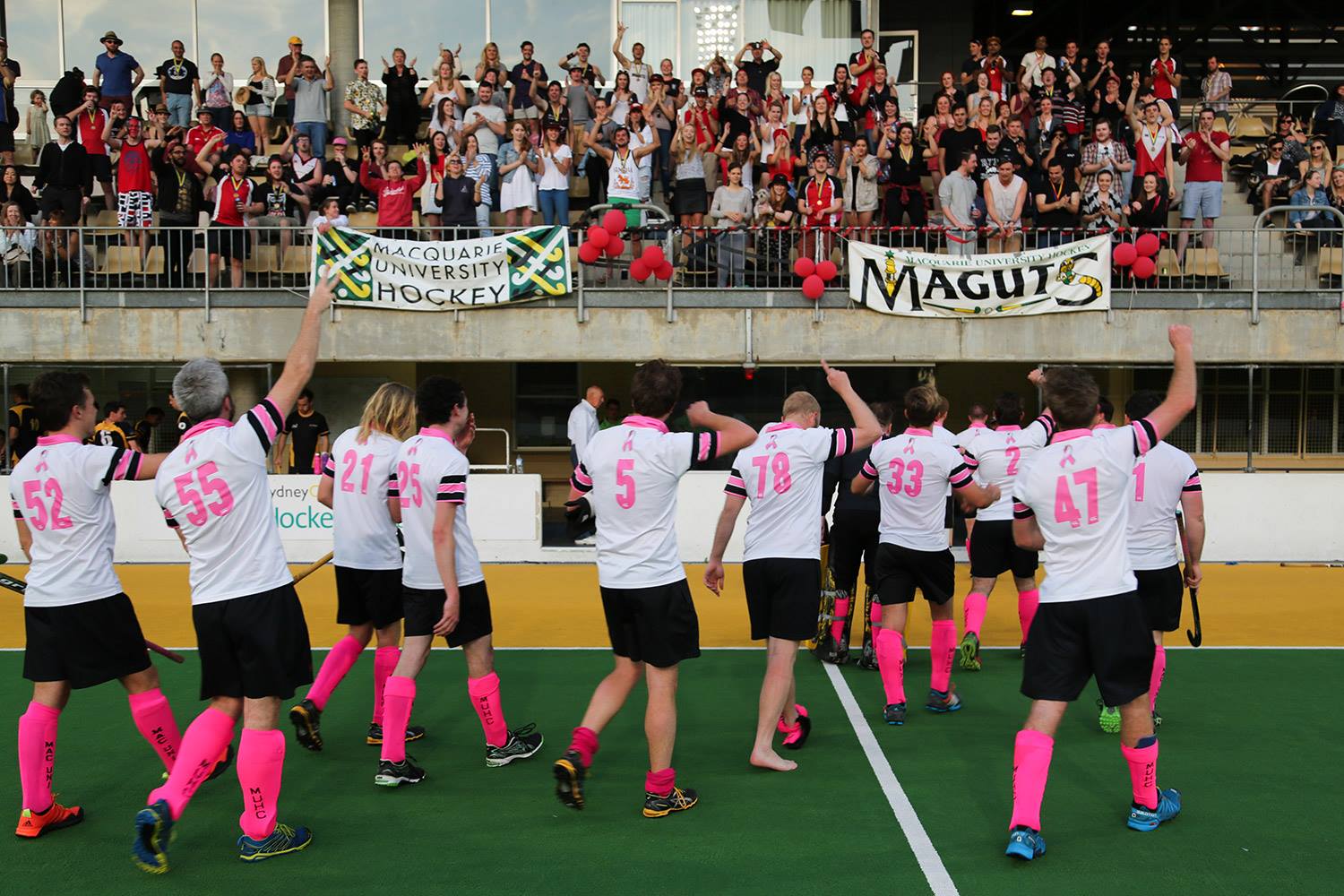 OfficialsPresident – Ian WattSecretary – Karen SolleyTreasurer – Jarryd HillVice President – Mairead BranniganAssistant Secretary – Lenny FurtadoCommittee MembersCoachesCoaching Director – James Birkefeld1st Grade Women’s coach – Robbie Muir2nd Grade Women’s coach – Jack Dean3rd Grade Women’s coach – Iain Watt4th Grade Women’s coach – Hemadri Bargotti 5th Grade Women’s coach – Andrew Herron6th Grade Women’s coach – Kath Courtney1st Grade Men’s Coach – Liam Dixon2nd Grade Men’s Coach – Kevin Calitz2nd Grade Assistant Coach – Amanda Nabulsi3rd Grade Men’s Coach – Lenny Furtado4th Grade Men’s Coach – Thomas PaceyAwardsPerpetual Awards Kirsty Gibbs (Club person of the year) – Amanda NabulsiJoe Dean Men’s First Grade player of the year – Patrick NicollNina White Women’s First Grade player of the year – Xanthe DwyerRalph Scott Coaches Development Award – Kevin CalitzIan Jessup Top goal scorer Award – David BrownWomen’s Awards					Men’s Awards					1st GradePlayers player - 	Xanthe Dwyer			Players player - Tim ShakeshaftCoaches Award - 	Krista Jenkins			Coaches Award - Joseph Hill 2nd GradePlayers player - 	Nicola King 			Players player - Coaches Award - 	Libby Swan			Coaches Award – Dylan Lamprecht3rd GradePlayers player -  	Lisa Grant			Players player - Robert AshcroftCoaches Award - 	Ellie Slip			Coaches Award - Jeremey Nugent4th GradePlayers player -	Maddie Dockrill		Players player - Jack HaycroftCoaches Award - 	Liz McLaughlin			Coaches Award - Alex McCulloch5th GradePlayers player - 	Gina Kee & Alex WoltersCoaches Award - 	Bernadette Ross6th GradePlayers player - 	Emily Harvey-Latham & Angela Harrowell Coaches Award - 	Laura SmithersMilestone Awards50 Games100 Games150 Games200 Games250 Games300 Games350 Games650 GamesPresident’s Report – Iain Watt2015 begun on the back of Macquarie University Hockey Club's (MUHC) most successful year in its history. We had great success in both 2013 & 14, but it remained our goal to continue this success in 2015. On field the results speak for themselves with 3 Major Premierships, 1 Minor Premiership, and with the addition of 2 new teams we still had over half the club playing in finals at the end of the year. This is in large part to the changed culture of MUHC and through the dedication to training and presence set by our coaching director (Jimmy) and the many dedicated coaches under him. We are currently averaging 80+ attendees at training throughout the week’s sessions, with 10 teams (4 Men's & 6 Women's) taking the field in Sydney hockey competitions each week. This represent the highest number of teams and members for MUHC. With over 35% of our members being students from Macquarie we have been able to meet the increased affiliation requirements of the university.2015 saw a dedicated committee successfully deliver event after event from pre-session training trips, to greater numbers from O-week than ever before, to countless social events including Pink Week, Trivia, City v Country and Many many more. The 2015 social committee led by Mairead & Liam has produced a historic social year with record numbers at all events. This dedication to social functions I truly believe has been a driving force behind building the strong club ties I hope are each member feels to both MUHC and its individual members. These ties and the sense of ownership they foster has helped MUHC to increase again its number of volunteers, from coaches, to umpires, to game supporters and really any job we always had a willing volunteer and it is this kind of support that will help this club to stay strong as we face challenges of 2016. It is my hope that 2016 will see the benefits of the dedication to development of Junior programs and relationships with Junior Hockey in Sydney over the past 3 years. These efforts have been spearhead by our Director of Hockey (Jimmy) with the assistance of many inc Liam and Dylan. This year we have seen MUHC's ties with ND hockey and Baulko Hockey grow to the inclusion of their members in our training sessions it is hoped that this will lead to greater player numbers for MUHC but also that MUHC will be able to provide an environment that keeps these players in the game and helps to improve both the standard and quantity of hockey throughout Sydney. The development of Juniors for MUHC has been a long term goal and we are close to making it a reality, however support of and for junior programs and development must remain a priority of MUHC as we grow and move forward. 2015 saw a reduction in the Universities financial support of the club by nearly 40%. However, thanks to the highest contributions to MUHC from outside Sponsorships garnered by Liam & Lenny the pain of this reduction was greatly minimised. I would like to say a huge thank you to the entire Sponsorship Committee. We have endeavoured to run a balanced budget this year which has not been easy, (awaiting final Report) This year MUHC has again raised the bench mark for a successful year, and again to all the members, the people who volunteered any of their time this year, thank you. Your efforts have sincerely aided in making our club even better. I would personally like to thank those who have gone before in leadership of this great club, for leaving the club in such a great position. And for remaining on hand to lend assistance and support to a new committee.To the other Executive members; Mairead, Lenny, Jarryd and Karen your contribution throughout this year has been massive. Thank you for all the hard work you have put in this year.To End I would just like to say 2015 has been a great year but with all the great people this club has attracted over 45years and the attitudes towards serving & helping each other out, it is my belief MUHC can be a force for Hockey in Sydney and place of great Friendship.Secretary’s Report – Karen SolleyWell my beautiful Maguts and Magettes, what a year! You have been a pleasure to work for, all of you. From my tireless Executive to our freshest, shinest new recruits, it has been a wonderful pleasure serving you as The People’s Secretary II in this OUR BIGGEST SEASON YET.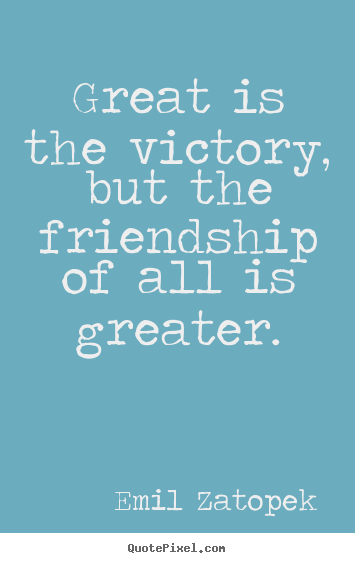 I’m sure El Presidente will also mention a number of the clubs meagre successes in his report, but I’ll throw in a couple more for good measure. I mean, the people need to know that:MUHC was the most successful club in the 2015 SHA season;We hauled in our first Triple Premiership Victory Load;MUHC has now won more Premierships across the 2014 & 2015 seasons than in the entire 45 year history of the club;Men’s 1st Grade broadened the world’s vocabulary… #threepeat;For the first year in our club’s history we won Premierships across consecutive grades (thanks 1st and 2nd Grade boys), andI’m holding back the proud-parent tears as I type.Now, my man Emil Zátopek knew what it was to have tasted the sweet nectar of the #threepeat fountain. He returned home from the 1952 Helsinki Olympic Games with 3 shiney gold ones around his neck for his extra-ordinary long-distance running skills. But it also seems he understood the Magut code of ethics, that no matter how great the victory, it is the frienships behind them that truly matter. And I can honestly say that Macquarie University Hockey Club has demonstrated this time and time again throughout our 2015 season. Our social calendar was jam-packed this year, with the annual City vs Country “Spewy’s Cup” and Rocks Pub Crawl to kick us off, through to Pub Golf and Trivia Night, not to mention our fast-growing Pink and Heritage Weeks and of course, the most prized social events of the year – our Grand Finals Days and Preso Night. These event are for one and all, and our attendance rates were as high as ever this year. Big thanks to all on the Social Committee and to our new Social Captains for shamelessly accruing #socialpoints, congratulations Men’s 2nd Grade for being so outrageously social this year and taking home the trophy.A special mention needs to go to the inaugural MUHC Fantasy League season. Let’s be honest, it was a risk and a whole lot of administrative effort for the organisers but holy mackerel did it pay off. The league ensured the weekly results of all teams were important, players became invested in the results of other grades and the efforts of others on-field, and most importantly, bonds between all Maguts and Magettes were strengthened.It’s through all of these events that friendships become greater than all the premierships in the world. Although premierships are still pretty freekin awesome. Can we make it 4 for 2016 my friends?!Treasurer’s Report – Jarryd HillStill to come. Men’s 1st Grade – Liam DixonPositionFinals SeriesSemi Final: Macquarie University vs xxElimination Semi Final: Macquarie University vs xxGrand Final: Macquarie University vs xxxMen’s 2nd Grade – Kevin CalitzAfter a relatively successful season in 2014, ultimately losing in the Grand Final, the guyshad a renewed motivation for the 2015 season. We had come so close to winning and hadfelt the disappointment falling short, so a repeat of 2014 was not an option this year.It would be a tough task to better last year’s stats of having the joint best defensive record inall of Sydney Hockey, however we went one better this year and obtained the best defensiverecord by 3 goals conceding only 12 goals in the regular season, and 1 goal in the finalsseries. Yet, even with the best defensive record, we did not completely reach our fullpotential during the season. After a positive start of 4 wins in a row we would end up drawingour next 4 games and would finish the regular season with 6 draws overall, effectivelydenying us the chance of winning the minor premiership.We approached the preseason and regular season with professionalism and with purposeknowing what it would take to get back to the grand final and win. We ended up finishing theregular season in 2nd place in SL3, having played 18 games, winning 11, drawing 6 andlosing only 1 game to our biggest rivals, Sutherland.In the finals series we lost our preliminary 1v2 final to Sutherland 1-0 conceding a very softgoal near the end of the game, but left feeling that Sutherland was definitely beatable. Thefollowing week we beat Ryde easily 2-0 to book our place in the final against a stillundefeated Sutherland.Our preparations for finals couldn’t have gone any better, and we entered the game at thepeak of our confidence and easily in the best form of the season. This confidence and formshowed throughout the game as we held possession for long periods of time and attacked atregular intervals, not feeling too threatened by Sutherland at all. We scored our first goalfrom a short corner with a well taken drag flick by Tana, and hit the final nail in their coffinlate in the second half with a great deflection goal from Patrick, securing a 2-0 grand finalwin.A huge congratulations must go to the gentlemen on their outstanding effort this year and Ilook forward to continuing with our progress next year as we look to move up to the nextgrade.PositionFinals SeriesSemi Final: Macquarie University (0) vs Sutherland (1)Elimination Semi Final: Macquarie University (2) vs Ryde (0) Grand Final: Macquarie University (2) vs Sutherland (0)Men’s 3rd Grade – Lenny FurtadoHaving gone up effectively 2 grades this year was always going to be tough. The main goal was not to finish in the last 2 places and to stay competitive thru out the season. As a team I also wanted to get more team spirit out of everyone and hoped this could be done by introducing the Man of the Match Mug. I think this has helped with team bonding and morale and hope it continues next year. Special thanks to PK who helped pay for the mug along with myself and Silver for getting it ordered. We started off the season well with our first win against Moorebank. This was our second game of the season and get win so close to the start of the season in this higher grade was a good start. We stayed competitive for the first round getting a number of wins. As the season progressed we soon realised there were some competitive teams in this grade and we needed to improve both on and off the field if we wanted to keep getting the results and to stay in the top half of the ladder. There were some disappointing losses during the middle of the year but also a number of wins and a few draws. We saved the some of our best hockey for last ending the season with 2 draws with one of those teams being in the top 4. All Third grade players should be proud of how we ended the season.  We may not have reached the semi-finals but I think finishing 7th out of 10 teams is respectable for a first year in this grade. I believe we have the player pool and talent at the club to be a very competitive team in this grade and to make the finals next year. I just wanted to say thank you to all the players that played in third grade during the year. We used well over 2 teams worth of players and without them we would have been short for a number of games. It’s been a fun but also very challenging year having to organise teams but also umpires for a lot of games. I hope everyone enjoys their off season and will be back to play for the club next year.    PositionMen’s 4th Grade – Thomas PaceyThe initial goal for Men’s 4th grade in 2015 was to make sure that we developed our playing structure which aligned with club’s current playing style and to make sure the players were having fun. Midway through the season the team recognised that we would have to revaluate our goals as we sat on top of the points table with only one defeat. With strong performances we looked the team to beat in the competition but our form waned in the latter half of the season. The team continued to win but it was nowhere as convincing and you could sense that we were beginning to lose form.Yet, 4th Grade remained in the race for the minor premiership. The lowest point of the season came in the second last round game where we came up against Wests. Everything went wrong in that game and we lost 3-0. Compounding the loss was that Wests’ weren’t even going to make the finals.After a significant amount of soul searching the team came up against Norwest Strikers in the final round game and delivered an uninspiring 0-0 draw. The team was out of form and grumpy at the world. The uninspiring form in the final two round games made the next three weeks’ even more remarkable.In the semi-final round we took on fourth place Easts, a team that 4th grade had not beaten all season. The team produced a master class to win the game 4-0. In the elimination semi-final the team took on arch-rivals, Ryde and won a close fought battle 2-1. The team was muted in their victory as we were expecting to play St. George-Randwick in the final. But St. George were upset by Easts and the teams who finished 3rd and 4th would be squaring off in the final.The game started slow and Easts dominated possession and territory. By the end of the first half Easts led 1-0 but were the team who looked more likely to win the game. With 10 minutes left on the clock Easts still led 1-0 and looked on their way to a Premiership as they continued to command territory and possession. What happened next will go down in MAGUT history as one of the club’s greatest comebacks. Against the run of play Jake Miesner scored the team’s first goal and the opposition’s heads started to drop. A further goal 5 minutes before the end of the game by Colin Haycroft gave 4th grade the lead for the first time in the game. A few minutes later our captain Ahad Malik scored to seal the game 3-1 for Macquarie University Hockey Club, their second premiership in 3 years. Congratulations to the entire team for a great finish to the season. Onwards to 2016.PositionFinals SeriesSemi Final: Macquarie University vs Easts (4-0)Elimination Semi Final: Macquarie University vs Ryde10 (2-1)Grand Final: Macquarie University vs Easts (3-1)Women’s 1st Grade – Robbie MuirPositionWomen’s 2nd Grade – Jack DeanML5 is a difficult grade for a lot of the 2nd grade girls, who are almost too nice. At times, it can be not much fun when it appears that our opponents think they are playing rugby/wood chopping instead of hockey. If you look at the table you can see that the four roughest, toughest teams secured the spots for the finals. The 2nd grade girls sense of fair play and striving to play the best game of ‘hockey’ they can, is often a detriment when playing these teams which is exacerbated with lax umpiring at times. This showed early in the season when we found it hard to step up to the bullies in the top 4 and take matters into our own hands, instead letting the opposition walk over us at times, which was a big frustration for me.Not that I wasn’t proud of the girls this year. As the coach it is always nice to be able to lean back, put my feet up and enjoy the girls tear lesser teams to shreds. I was able to do this often, as the 2nd grade girls have the ability to play, by far, the nicest passing game in the league. No-one can touch them in that regard and I often had the spectators tell me how much they enjoy our style.Unfortunately, that wasn’t enough to make finals this year, though not for lack of trying and effort. Excellent training numbers throughout the season coupled with an eagerness to learn and improve made my job extremely enjoyable and there was a marked improvement towards the end of the year. As usual, we were quite short in the middle of the season, but thanks to practically the whole of 3rd grade pitching in we did quite well during that period (so thanks to all the girls who filled in). The highlight of the season was the 4 game winning streak to finish, culminating in a hard-fought victory over a team who ended the season in fourth place.The message before the game and at half time was simple. It really, really, really sucks to lose to teams below your skill level, but who manage to triumph through disgraceful breakdown type play. It is no fun to play teams like that. What is fun though, is stepping up and, through hard (not dirty!), and skilful, being able to grind it out and get a very satisfying win.The team who plays the ‘best’ hockey does not win in ML5, which is a shame because the talent in the 2nd grade team is immense and the girls deserve to play higher. The teams who make finals are the teams with a reasonable level of skill who play to win and do whatever it takes to get the victory, despite the fact that most of their tackles are highly illegal. I am not saying we have to drop to their level (with our skills and playstyle we don’t have to), but we at least need to be able to step up physically and mentally against rough teams in order to neutralise them. I know the girls are capable of that, and I hope that they know as well.PositionWomen’s 3rd Grade – Iain WattGoGoSmash the mantra for the Girls season and a great season it was. 2015 saw the 3rd Grade Girls back into the SWHL competition (ml6) after a successful 2014 campaign in the local SNWHA comp. Preseason, Trial, and selections were all done and the team was put together with lots of new faces from the 2014 squad, but despite this or perhaps because of it the team began to become friends from the first training session and by the second game had birthday cake rosters and social gatherings all taking shape. This friendship and fun would be a theme for the entire year. Positivity and friendship were the building blocks this team used to channel a fierce competitive drive. From setting high training attendance requirements upon each other to wanting to take out the championship together.This team also wasn’t just all talk they showed up in good numbers every week to training I think my most common complaint was that they wanted to train more than just once a week. However, the hard work and dedication to skill development lead us to an undefeated first half of the year.The team was able to learn more and more structure each week and into their games. Each week I got to see each of girls knowledge of the game increase and their basic skills become more and more reliable. The 5 strikers developed into a potent force, while the defenders had become truly miserly about defending the goal or even letting their Keeper touch it, but a midfield of which possibly the most was asked had been able to learn to play a much shorter passing game than many of the girls were used to, but each girl had approached the season with an attitude to learn and it was an absolute joy to watch and guide them in doing that.2015 saw the team take out the Minor premiership weeks in advance of the end of the regular season streaking the competition with constant performance after constant performance. Unfortunately, the finals campaign didn't go exactly as planned in terms of results going down in very close games to Bankstown in both the semi-final and Grand-final however the attitudes displayed by each of the girls in these results speaks to the kind of people each of them are and the kind of team they and MUHC created. It was my absolute pleasure all year to be allowed to coach such a great dedicated group of girls, GoGoSmash2015PositionFinals SeriesSemi Final: Macquarie University vs Bankstown Elimination Semi Final: Macquarie University vs Grand Final: Macquarie University vs Bankstown Women’s 4th Grade – Andrew HerronWe started the year with a mixed squad of new, returning and experienced players.  After a few training sessions together we embarked on the start of the season in Division B.  After the first few rounds it was apparent that we have a team of very passionate and resilient people. This would stand us in good stead for the rest of the season as the rest of the competition improved.  After the first third of the season we were mid table with roughly an even number of wins, losses and draws.  This was a really positive sign that as a group we were beginning to gel.   The next third of the season the teams we were playing against improved at a more rapid rate than we were able to. This resulted in a run of losses which could have meant that the team would have become despondent and less interested in hockey.  However, the resilience and positive nature of the people in the squad meant that all everyone wanted to do was improve and get back to winning again.  The last part of the season showed what a great bunch of people we have in the team.  We shut teams out of games with our great defensive effort and started to push the opposition with our attacks.  There were two of the great examples of this in the last couple of rounds of the season.  The first was the draw we picked up against UTS when we scored a goal to equalise and their ex ML1 player lost the plot and we shut the full team down. The second was the win picked up in the final round, which was a great way to finish off the season and a deserved result for the hard work which the squad has put in across year.Congratulations to all who played in the team across the year.  It has been great to coach and watch the improvement in every player's skill and teamwork across the year.  I would also like to thank Iain, Jimmy and Amanda for coaching on game days when I was unable to attend matches.  The help that coaches and players from other teams provided at training across the year was also invaluable, so thanks to you all as well.Lastly, looking forward to next year, I can see a massive opportunity for this team to progress up the ladder and challenge the top teams - keep up the good work.PositionWomen’s 5th Grade – Hemadri BargottiPositionFinals SeriesSemi Final: Macquarie University vs Ryde (1-1) Lost due to being lower on the tableWomen’s 6th Grade – Kath CourtneyFor the first time in many year’s Macquarie University Hockey Club was able to field six women’s hockey team’s. We started with eighteen players on the sheet, however ended up with only twelve full time players, thus a big thank you goes out to all those who substituted for us during the season to help us field a full team. All of our sixth grade players were new to the club with the exception of Meels, the 2nd grade goalie who happily played on the field for her adopted the sixth grade team. We had a mix of people in the team with some who have never played before, others who had taken a break from hockey for a while and a few who had made the move from schoolgirls. I was so impressed with how the team worked together from the outset, we had a good commitment at training and games with everyone giving 100% most of the time. I believe there may have been moments when Logan felt like tearing his hair out at training but some fun has to be had. An extra special mention to Owen Logan for helping out with coaching the sixth grade girls this year, running all of the training sessions for the girls and making it to games where he could. The team improved immensely throughout the season with nine losses, two draws and nine wins over the season, although seven of our wins were in the last eleven weeks of the competition. Our team structure improved, we started scoring goals and were a team in contention for finals. I was a very proud coach watching the ball being passed around other teams, short corners won, attackers dispatched out of our defensive circle with ease and turning strong with the ball to take off down the field.   In the last few weeks of the competition we were sitting sixth on the ladder, Mirrabooka and Northern Districts were within our reach and each week the girls lifted in response to the possibility of making finals. However, with a loss to Mirrabooka in the last few weeks of the season it looked like we were out of the running for finals, although the girls didn’t give up and fought for a win against Northern Districts the following week. In the last round game, we went out on a high with a 6-0 win against Sydney Uni, where some of the girls scored their first goals of the season. It looked like we were out from the results of the other teams, but our 6-0 win gave us a better goal difference than Northern Districts and we had made finals. This was a massive achievement, so much excitement ran through the team it was amazing. Our quarterfinal was against Mirrabooka; we were up 1-0 thanks to a short corner goal from Meels in the first half. Conceding a goal in the second half to levelled the score at one all, the game went into extra time, first nine on nine and then seven on seven, we were defending for a good portion of this knowing we needed a win to go through. With 17 secs left on the clock the ball was passed out of our defensive circle and as it dribbled towards half way, Brit who was playing high had the opportunity to run back and pick it up. She was one-on-one with the keeper but didn’t panic and as the keeper went to ground Brit lifted it over her, although the keeper got a hand to it and the ball kept bobbling towards the goal line, 4 secs, check, 3 secs, check, 2 secs it made it, it had gone over and we had won 2-1, we were ecstatic. We played Norths Blue in the semi-final and put up a great fight, conceding a goal in the second half, with a number of opportunities to score we were unable to convert and out of finals. To get to this point in the season was extraordinary for a team that had never played together before. The team was a great bunch of people, with so much fun to be had both on and off the field and it was a pleasure to be part of it. Ange and Emily shared players player which was well deserved with both improving and showing a solid work rate on the field. Coach’s award was presented to Laura for her commitment to the team coming from somewhere in the Shire each week, she was one of only two players to play every game (congrats to Lucy the other player to make all games), she was also the most improved in the team and well deserving of the award.    Looking forward to the 2016 season, there are great things to come.PositionFinals SeriesQuarter Final: Macquarie University vs Mirrabooka (2-1)Elimination Semi Final: Macquarie University vs Norths Blue (0-1)Uni Games – WomenStill to comeUni Games – MenStill to comeTop Goal scorersOther milestones achieved in 2015City defeated Country in both games to become the first side to win a seriesBest defensive team record (started from last year’s records)2015 Men’s 2nd Grade with 12 Goals scored against themFor the records:The first time a grade has won 3 years in a row (1sts)The first time consecutive grades have won premierships (1sts and 2nds)The first time we have won a premiership from 3rd on the ladder (4ths)The second time we have won a grand final in golden goal (1sts in 2014 and 2015).6 premierships for Joe Dean makes him the most successful MAGUTOnly the third time we have come from behind to win a grand final (4ths) - also 4ths in 2013 and 1sts in 1994. In the past 24 months (Sep 2013-Sep 2015) we have won more premierships (7) than in the previous 43 years (5)Macquarie University Hockey Club were the most successful club in the Sydney Hockey Association (Ryde and St George-Randwick won 2 Premierships each)Games PlayedMen’s Women’sMatthew MoroneyRosie CraigAmanda NabulsiAhad MalikLiam DixonAlli HendricksLilli TollJake MiesnerKevin CalitzRobert MisenerAlex DillonMinna BoyleAnna PicklesJeremey NugentLiam DixonAmy LockeLauren SteerChris PowysKevin CalitzEmma SpencerJames ManningRobert HuttonNatasha HomseyClaire PurnellSarah MillerOwen ReynoldsKaren SpenceOwiase RiazJulia PapahatzisAndrew MaherLeigh CoxPeter JackaJames PowerJames BirkefeldKirra MarshEmilia LukemanKatherine CourtneyDarren CoxKasey ProszenkoLenny FurtadoAndrew RoumanosChris JackaJoe DeanPlayedWinsLosesDrawsGoals ForGoals AgainstPosition out of18163156292/9PlayedWinsLosesDrawsGoals ForGoals AgainstPosition out of18111634122/10PlayedWinsLosesDrawsGoals ForGoals AgainstPosition out of1879226317/10PlayedWinsLosesDrawsGoals ForGoals AgainstPosition out of18123343203/12PlayedWinsLosesDrawsGoals ForGoals AgainstPosition out of1859425327/10PlayedWinsLosesDrawsGoals ForGoals AgainstPosition out of1888228276/10PlayedWinsLosesDrawsGoals ForGoals AgainstPosition out of18152150131/10PlayedWinsLosesDrawsGoals ForGoals AgainstPosition out of1849517378/10PlayedWinsLosesDrawsGoals ForGoals AgainstPosition out of1868435375/10PlayedWinsLosesDrawsGoals ForGoals AgainstPosition out of1888226255/8First NameLast NameGrade 1Grade 2Grade 3Grade 4Career GamesCareer Goals1st GradeJoeDean00220664273253HemadriBargoti0021192130MervTurner0001814910DaveBrennan0001717181JamesPower0001915360JackLever0001530150JackHaycroft005154650ColinHaycroft000171700MatthewMoroney0001265110NickMurdoch00012124250KoosKruger000171700AlexMcCulloch000161600MatthewPullen001031300ChrisLoveday002174590AndrewCottee000171700TomReilly000161600ElijahRayner0005500LennyFurtado001623048661AhadMalik0071292100AndrewRoumanos005133538944ThomasPacey011311441920RobertMisner004145790TimAustin008432559144OwaiseRiaz00141108141SimonPullen021511800PeterKohlhagen0016517510BenOdgers0651290108179TonyHannon00033221520Ryan Evans19201201CameronHunter0170800RobertAshcroft031802100NilsHackett-Hansson001503930JeremyNugent001506140MariusLevitt0017071230MichaelJordan021201400JacquesNel001101100ChrisPowys0314057176Ben Devaney05501000JamesManning0012061014RileyEllsmore012201731723ArvHughes0100045227AndrewHerron014203810JohnnyRose04701100AlexDillon015205190MarcusReed0165038042127JamesNugent0161095510Iain Watt514101361823PatrickNicoll5400905AndrewMaher18300116086JarrydHill19000361725JamesBirkefeld140001561131PaulNewton1700048148OwenLogan19000481148Liam Dixon1500064357Chris Gilchrist190002225194AlexMunro1700017017KevinCalitz17000512051PeterJacka1910011942104DavidBrown18000371737ChrisJacka1510035884291JosephHill19100351123PatrickNicoll5000505NathanThomson41100961966TimShakeshaft1300013013SamuelPeake1700036336JackDean1500019247110RobertHutton11400591149DarrenCox2150026252126JoeCrane013003610DylanLamprecht01700123309KalveroGulson08002680227MichaelMcManus012001200OwenReynolds01200103048TanroopSinghota012001200CallumNicoll0100100Career Games and Goals as of 2015Career Games and Goals as of 2015Career Games and Goals as of 2015First NameLast NameLast NameLast NameGrade 1Grade 1Grade 2Grade 2Grade 3Grade 3Grade 4Grade 4Grade 5Grade 5Grade 6Career GamesCareer Goals1st GradeLouiseRigneyRigneyRigney0014140000000147766ClairePurnellPurnellPurnell18185500001101080101HannahKirkpatrickKirkpatrickKirkpatrick7744000011092886Mairead BranniganBranniganBrannigan2216160000001901855EmiliaLukemanLukemanLukeman0016160011221417510MinnaBoyleBoyleBoyle22141400000005444ElizabethSwanSwanSwan11141400000003431AprilWebsterWebsterWebster141411000000042815Karen SpenceSpenceSpence331717000000010947AmyLockeLockeLocke22141400000005663SoniaFisher DobbinFisher DobbinFisher Dobbin00141411000007981NicolaKingKingKing5517170000000127881KatharineBondBondBond00151500000027801Marlene GroblerGroblerGrobler11161600000001701KatherineCourtneyCourtneyCourtney2215150000110208465EmmaSpencerSpencerSpencer00151500000005953MichelleMuellerMuellerMueller00660000000600Helen MacCarthyMacCarthyMacCarthy00331414000001700Kasey ProszenkoProszenkoProszenko0022141400000299292JessicaBowerBowerBower00221111000003360SarahPiperPiperPiper00221717000008230Susannah GyntherGyntherGynther0022141400331195049MeganMaxwellMaxwellMaxwell00331212000004820GeorgiaAlexanderAlexanderAlexander00220000000200LisaGrantGrantGrant00111515000026830HannahStanleyStanleyStanley00220000000200Jill DudleyDudleyDudley00221313000001500Nadia MuellerMuellerMueller00111515000001600KirraMarshMarshMarsh001112120000115710Sarah BoyleBoyleBoyle00111212000001300Cristyn FreemanFreemanFreeman00000011006700AngelaHarrowellHarrowellHarrowell0000000000181800AshListerListerLister00000000008800AshleyTranTranTran0000000000131300BrittanySmithSmithSmith0000000000141400EmilyHarvey-LathamHarvey-LathamHarvey-Latham0000000000171700EstherFinnFinnFinn0000000000151500LauraSmithersSmithersSmithers0000000000191900LizDobbsDobbsDobbs0000001111182000LucyGuerinGuerinGuerin0000000011192000OliviaNoonNoonNoon0000002200171900VictoriaAndrewsAndrewsAndrews0000000011161700JessicaLoganLoganLogan0000000000111100AngelaHarrowellHarrowellHarrowell00000000110100ElizaBasheerBasheerBasheer00000013132241900CaylieTalijaardTalijaardTalijaard00000010101102670AngelaTalijaardTalijaardTalijaard00000010101101100AimeeSuttonSuttonSutton00000011161653420KorissaVaneVaneVane00000000171753420JolaSungSungSung00000000151517950Georgia AlexanderAlexanderAlexander00001515000011600SophieWilliamsWilliamsWilliams00000022181812100Alex WoltersWoltersWolters00000022151543220ZoeReynoldsReynoldsReynolds00000012120004310RosieCraigCraigCraig000000880012810Alex DockrillDockrillDockrill00000012120001200Maddie DockrillDockrillDockrill00001111110011300KateStuddStuddStudd17170000000001310130AngelaWallaceWallaceWallace17170000000001232122KristaJenkinsJenkinsJenkins171700000000032032JuliaPapahatzisPapahatzisPapahatzis1717000000000112394LeighCoxCoxCox171700000000010917109SarahMillerMillerMiller17170000000001001598EdwinaPendlburyPendlburyPendlbury181800000000034034EmmaHHH141400000000014014AlisonHendriksHendriksHendriks141400000000057618EmmaMarvellMarvellMarvell141400000000056830XantheDwyerDwyerDwyer171700000000017017EloiseSlipSlipSlip00001414000004200NatashaHomseyHomseyHomsey00001616110006120SheridenMarksMarksMarks00001212110001300HayleyGilesGilesGiles0000101011110012200Bernadette RossRossRoss00000011181843800Amanda BushBushBush00000011171701800AnnaPicklesPicklesPickles00000000181806710Michelle SuttonSuttonSutton000000001818102800Krissy AlmeidaAlmeidaAlmeida00000000181803300GinaKeeKeeKee00000011181824810HinaKhanKhanKhan00000011161629510Nicola McCluskeyMcCluskeyMcCluskey00000000151501500EllenViversViversVivers00000000131311400Christina  MeathrelMeathrelMeathrel00000000161602740LaurenSteerSteerSteer00000000171706100ElizabethMcLaughlinMcLaughlinMcLaughlin00000000121201200JamieRegoliRegoliRegoli00000088000800LilliTollTollToll00000011110002700GeorgieWillisWillisWillis00000099000900RebeccaChapmanChapmanChapman00000077000700LauraCrandellCrandellCrandell00000088000800Alex WoodruffWoodruffWoodruff00000010100001000JessicaKnightKnightKnight00000010100004300MarleePainPainPain00000044000400